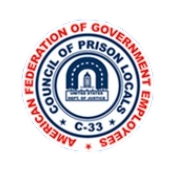 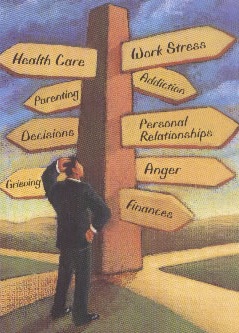 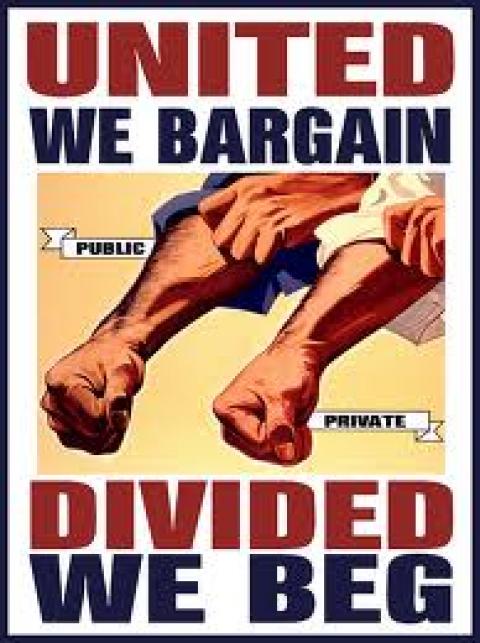 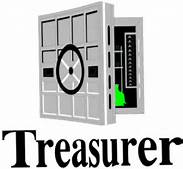 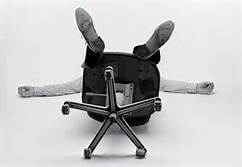 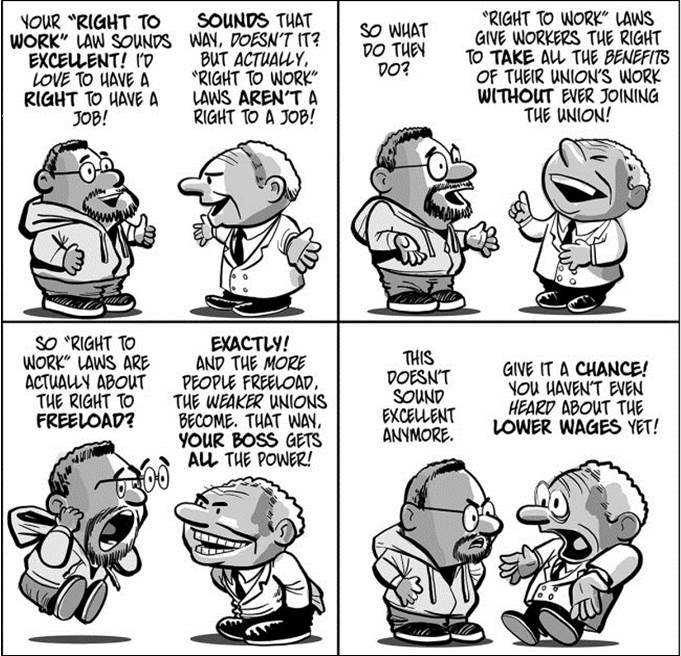 Pending Arbitrations/ULP’s 1 Grievance2 ULP’s2 Monetary Settlement Agreements  See the President or VP’s for more information